DSWD DROMIC Terminal Report onthe Effects of Southwest Monsoon Enhanced by TS Hanna12 September 2019, 6PMThis is the final report on the Effects of Southwest Monsoon which started on 03 August 2019 as the Low Pressure Area east of Virac, Catanduanes has developed into a Tropical Depression and was named “Hanna” (LEKIMA). It brought moderate to heavy monsoon rains over Metro Manila, Pangasinan, Zambales, Bataan, Pampanga, Bulacan, Rizal, Cavite, Batangas, Laguna, Mindoro provinces, northern portions of Palawan (including Calamian and Cuyo islands), Romblon, Aklan, and Antique on 04 August 2019. On the same day, it has intensified and become Tropical Storm. TS “Hanna” exited the PAR on 09 August 2019. However, affected regions are expected to continuously experience cloudy skies with light to moderate rains caused by Southwest Monsoon.Source: DOST-PAGASASUMMARYStatus of Affected Families / Persons45,676 families or 186,026 persons were affected by the Southwest Monsoon in 231 barangays in Regions I, III, MIMAROPA, VI, and CAR (see Table 1).Table 1. Number of Affected Families / PersonsNote: The decrease in the number of affected families or persons in Region VI is based on the validated report submitted by LGU to DSWD-FO VI.Source: DSWD-FOs I, III, MIMAROPA, VI, and CARStatus of Displaced Families / Persons Inside Evacuation CentersA total of 19 families or 56 persons are temporarily staying in 1 evacuation center in Region III (see Table 2).Table 2. Status of Displaced Families/ Persons Inside Evacuation Center	Note: The LGU shall continuously monitor and provide the needs of the 19 affected families in the remaining 1 EC in Region III as per agreement with DSWD-FO III and LGU.Source: DSWD-FOs III, MIMAROPA, and CAROutside Evacuation CentersA total of 1 family or 1 person is currently taking temporary shelter with his/her relatives and/or friends in CAR (see Table 3).Table 3. Status of Displaced Families/ Persons Outside Evacuation CentersNote: The 1 affected family or 1 person in CAR is considered living alone based on the validated report submitted by LGU to DSWD-FO CAR. Source: DSWD-FOs III, MIMAROPA, and CARDamaged HousesThere were 216 damaged houses; of which, 74 were totally damaged and 142 were partially damaged see Table (see Table 4).Table 4. Number of Damaged HousesSource: DSWD-FOs I, III, MIMAROPA, VI and CARCost of AssistanceA total of ₱9,891,810.29 worth of assistance was provided to the affected families; of which, ₱5,907,938.30 was provided by DSWD; ₱3,351,718.35 from LGUs; ₱618,253.64 from NGOs, and ₱13,900.00 from other organizations (see Table 5).Table 5. Cost of Assistance Provided to Affected Families / PersonsSource: DSWD-FOs I, III, MIMAROPA, VI, and CARSituational ReportsDSWD-FO NCRDSWD-FO IDSWD-FO IIIDSWD-FO MIMAROPADSWD-FO VIDSWD-FO CAR***The Disaster Response Operations Monitoring and Information Center (DROMIC) of the DSWD-DRMB continues to closely coordinate with DSWD Field Offices for any request of Technical Assistance and Resource Augmentation (TARA).Prepared by:MARIE JOYCE G. RAFANANJAN ERWIN ANDREW I. ONTANILLASReleasing OfficerPHOTO DOCUMENTATIONDSWD FO-CAR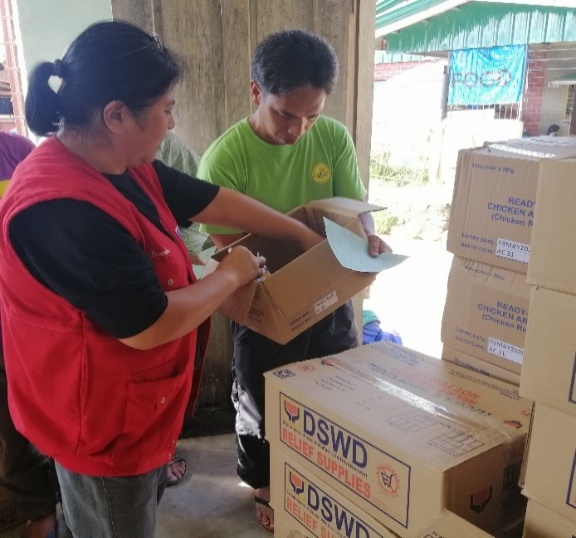 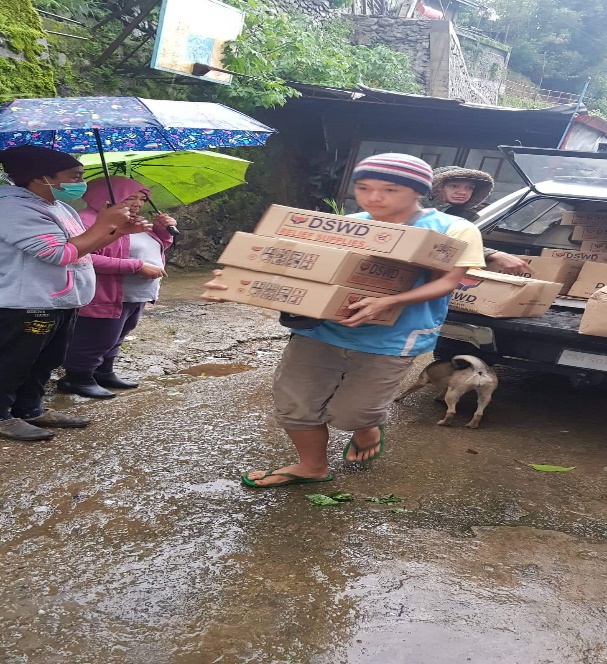 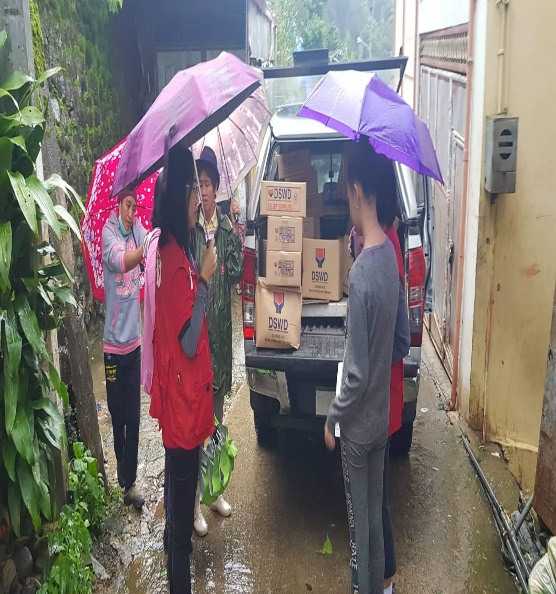 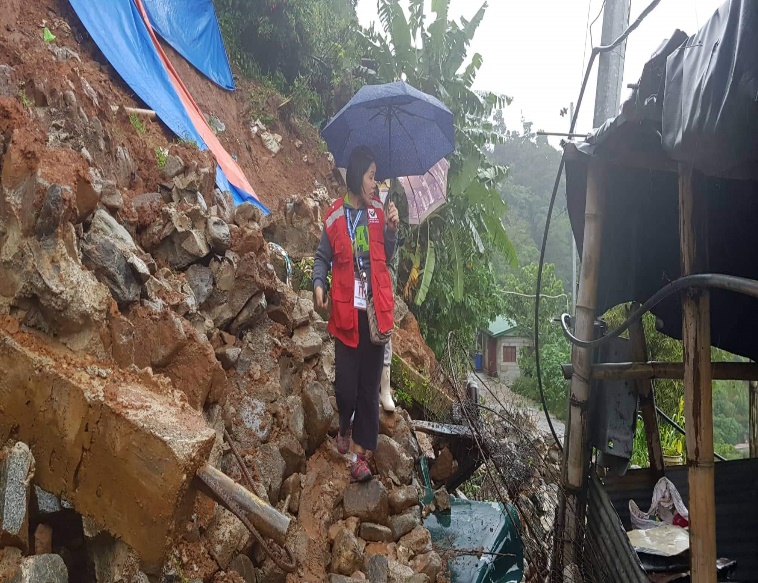 REGION / PROVINCE / MUNICIPALITY REGION / PROVINCE / MUNICIPALITY  NUMBER OF AFFECTED  NUMBER OF AFFECTED  NUMBER OF AFFECTED REGION / PROVINCE / MUNICIPALITY REGION / PROVINCE / MUNICIPALITY  Barangays  Families  Persons GRAND TOTALGRAND TOTAL 231 45,676 186,026 REGION IREGION I 1  1  4 Ilocos SurIlocos Sur 1  1  4 Cervantes1 1 4 REGION IIIREGION III 57 18,124 73,926 BataanBataan 29 9,717 40,785 Bagac1 10 36 City of Balanga (capital)2 242 841 Hermosa13  8,370  34,448 Morong7  1,048  5,272 Orion3 17 68 Pilar3 30 120 BulacanBulacan 7 6,412 25,625 Calumpit7  6,412  25,625 PampangaPampanga 4  398 1,614 Apalit2 390  1,567 Bacolor1 7 40 Lubao1 1 7 ZambalesZambales 17 1,597 5,902 Botolan3 574  1,015 Cabangan1 52 187 Castillejos2 31 100 Masinloc3 8 41 Olongapo City1 4 15  San Antonio3 172 768 San Felipe1 3 9 San Marcelino1 750  3,750 Santa Cruz1 2 11 Subic1 1 6 REGION MIMAROPAREGION MIMAROPA 57 8,418 30,004 Occidental MindoroOccidental Mindoro 46 4,119 20,589 Abra de Ilog2 27 98 Lubang2 23 78 Magsaysay4 103 387 Mamburao (capital)3 154 628 Paluan3 58 247 Rizal10 34  1,901 Sablayan4 142 512 San Jose18  3,578  16,738 PalawanPalawan 11 4,299 9,415 Busuanga2 9 29 Coron1 752  3,760 Culion5  3,446  5,040 El Nido (Bacuit)1 91 456 Magsaysay1  - 125 Taytay1 1 5 REGION VIREGION VI 57 15,337 66,075 IloiloIloilo 32 15,210 65,531 Carles18  8,955  40,394 Concepcion11  5,184  20,577 Estancia3  1,071  4,560 Negros OccidentalNegros Occidental 25  127  544 Binalbagan1 1 6 Cauayan6 8 43 La Carlota City1 17 69 Pontevedra8 79 345 City of Sipalay9 22 81 CARCAR 59 3,796 16,017 AbraAbra 23 3,377 14,312 Bangued (capital)1 4 15 Daguioman4 456  2,102 Dolores1 170 727 Lagangilang2 88 220 Lagayan5  1,301  5,370 Tubo10  1,358  5,878 BenguetBenguet 31  412 1,667 Baguio City10 26 89 Bokod2 2 5 Buguias1 1 5 Itogon9 348  1,428 Kibungan3 5 21 La Trinidad (capital)2 9 49 Mankayan1 1 1 Tuba3 20 69 Mountain ProvinceMountain Province 5  7  38 Bauko4 6 31 Sagada1 1 7 REGION / PROVINCE / MUNICIPALITY REGION / PROVINCE / MUNICIPALITY  NUMBER OF EVACUATION CENTERS (ECs)  NUMBER OF EVACUATION CENTERS (ECs)  INSIDE ECs  INSIDE ECs  INSIDE ECs  INSIDE ECs REGION / PROVINCE / MUNICIPALITY REGION / PROVINCE / MUNICIPALITY  NUMBER OF EVACUATION CENTERS (ECs)  NUMBER OF EVACUATION CENTERS (ECs)  Families  Families  Persons  Persons REGION / PROVINCE / MUNICIPALITY REGION / PROVINCE / MUNICIPALITY  CUM  NOW  CUM  NOW  CUM  NOW GRAND TOTALGRAND TOTAL 68 1  918  19 3,522  56 REGION IIIREGION III 26 1  232  19  847  56 BataanBataan 13  -  128  -  448  - Bagac 1 - 10  - 36  - City of Balanga (capital) 2 - 42  - 121  - Hermosa 2 - 21  - 73  - Morong 2 - 8  - 30  - Orion 3 - 17  - 68  - Pilar 3 - 30  - 120  - PampangaPampanga 2  -  8  -  47  - Bacolor 1 - 7  - 40  - Lubao 1 - 1  - 7  - ZambalesZambales 11 1  96  19  352  56 Botolan 1 - 7  - 28  - Cabangan 1 - 52  - 187  - Castillejos 1  1 19 19 56 56 Masinloc 3 - 8  - 41  - Olongapo City 1 - 4  - 15  -  San Antonio 2 - 2  - 10  - San Felipe 1 - 3  - 9  - Subic 1 - 1  - 6  - REGION MIMAROPAREGION MIMAROPA 35  -  608  - 2,411  - Occidental MindoroOccidental Mindoro 29  -  575  - 2,262  - Abra de Ilog 2 - 27  - 98  - Lubang 2 - 23  - 78  - Magsaysay 5 - 103  - 387  - Mamburao (capital) 3 - 154  - 628  - Paluan 3 - 58  - 247  - Rizal 2 - 13  - 69  - Sablayan 7 - 142  - 512  - San Jose 5 - 55  - 243  - PalawanPalawan 6  -  33  -  149  - Busuanga 2 - 9  - 29  - Culion 4 - 24  - 120  - CARCAR 7  -  78  -  264  - BenguetBenguet 7  -  78  -  264  - Baguio City 1 - 6  - 21  - Itogon 5 - 62  - 205  - Tuba 1 - 10  - 38  - REGION / PROVINCE / MUNICIPALITY REGION / PROVINCE / MUNICIPALITY  OUTSIDE ECs  OUTSIDE ECs  OUTSIDE ECs  OUTSIDE ECs REGION / PROVINCE / MUNICIPALITY REGION / PROVINCE / MUNICIPALITY  Families  Families  Persons  Persons REGION / PROVINCE / MUNICIPALITY REGION / PROVINCE / MUNICIPALITY  CUM  NOW  CUM  NOW GRAND TOTALGRAND TOTAL9,267  1  34,309 1 REGION IIIREGION III1,289 -  6,154  - BataanBataan1,257 -  6,039  - City of Balanga (capital)200  -  720 - Hermosa17  -  77 - Morong 1,040  - 5,242 - ZambalesZambales 32 - 115  - Botolan4  -  20 - Castillejos12  -  44 -  San Antonio14  -  40 - Santa Cruz2  -  11 - REGION MIMAROPAREGION MIMAROPA7,810 -  27,593  - Occidental MindoroOccidental Mindoro3,544 -  18,327  - Rizal21  - 1,832 - San Jose 3,523  - 16,495 - PalawanPalawan4,266 -  9,266  - Coron752  - 3,760 - Culion 3,422  - 4,920 - El Nido (Bacuit)91  -  456 - Magsaysay -  -  125 - Taytay1  -  5 - CARCAR 168  1 562 1 AbraAbra 88 - 220  - Lagangilang88  -  220 - BenguetBenguet 80  1 342 1 Baguio City20 1  68  1 Buguias1  -  5 - Itogon50  -  243 - Kibungan1  -  2 - Tuba8  -  24 - REGION / PROVINCE / MUNICIPALITY REGION / PROVINCE / MUNICIPALITY NO. OF DAMAGED HOUSES NO. OF DAMAGED HOUSES NO. OF DAMAGED HOUSES REGION / PROVINCE / MUNICIPALITY REGION / PROVINCE / MUNICIPALITY  Total  Totally  Partially GRAND TOTALGRAND TOTAL 216 74  142 REGION IREGION I 1 -  1 Ilocos SurIlocos Sur 1 -  1 Cervantes 1 - 1 REGION IIIREGION III 49 46  3 BataanBataan 45 42  3 Morong 45  42 3 ZambalesZambales 4 4 - Botolan 1  1  - Santa Cruz 3  3  - REGION MIMAROPAREGION MIMAROPA 37 12  25 Occidental MindoroOccidental Mindoro 23 3  20 Mamburao (capital) 11 - 11 Paluan 3  1 2 San Jose 9  2 7 PalawanPalawan 14 9  5 Culion 10  5 5 Magsaysay 1  1  - Taytay 3  3  - REGION VIREGION VI 96 14  82 Negros OccidentalNegros Occidental 96 14  82 Cauayan 8  2 6 La Carlota City 17 - 17 Pontevedra 49  7 42 City of Sipalay 22  5 17 CARCAR 33 2  31 AbraAbra 1 -  1 Tubo 1 - 1 BenguetBenguet 26 2  24 Baguio City 8  1 7 Bokod 2 - 2 Buguias 1 - 1 Itogon 12 - 12 Kibungan 2 - 2 Mankayan 1  1  - Mountain ProvinceMountain Province 6 -  6 Bauko 6 - 6 REGION / PROVINCE / MUNICIPALITY REGION / PROVINCE / MUNICIPALITY  TOTAL COST OF ASSISTANCE  TOTAL COST OF ASSISTANCE  TOTAL COST OF ASSISTANCE  TOTAL COST OF ASSISTANCE  TOTAL COST OF ASSISTANCE REGION / PROVINCE / MUNICIPALITY REGION / PROVINCE / MUNICIPALITY  DSWD  LGUs NGOs  OTHERS  GRAND TOTAL GRAND TOTALGRAND TOTAL 5,907,938.30  3,351,718.35 618,253.6413,900.00  9,891,810.29 REGION IREGION I - 7,000.00 -  - 7,000.00 Ilocos SurIlocos Sur - 7,000.00 -  - 7,000.00 Cervantes-  7,000.00 - -  7,000.00 REGION IIIREGION III 1,047,622.00  1,515,509.00 -  -  2,563,131.00 BataanBataan 1,047,622.00  1,266,400.00 -  -  2,314,022.00 City of Balanga (capital)-  175,000.00 - -  175,000.00 Hermosa 1,047,622.00  980,000.00 - - 2,027,622.00 Morong-  100,000.00 - -  100,000.00 Orion-  5,850.00 - -  5,850.00 Pilar-  5,550.00 - -  5,550.00 ZambalesZambales - 249,109.00 -  - 249,109.00 Botolan-  243,600.00 - -  243,600.00 Castillejos-  5,509.00 - -  5,509.00 REGION MIMAROPAREGION MIMAROPA344,730.00  1,021,809.15 300,960.00  -  1,667,499.15 Occidental MindoroOccidental Mindoro344,730.00 485,875.15 300,960.00  -  1,131,565.15 Abra de Ilog-  8,790.00 - -  8,790.00 Lubang-  15,980.00 - -  15,980.00 Magsaysay14,380.00  2,870.00 300,960.00 -  318,210.00 Mamburao (capital)35,440.00  9,480.00 - -  44,920.00 Paluan32,830.00  15,000.00 - -  47,830.00 Rizal16,510.00 368.00 - -  16,878.00 Sablayan24,210.00  38,980.00 - -  63,190.00 San Jose221,360.00  394,407.15 - -  615,767.15 PalawanPalawan - 535,934.00 -  - 535,934.00 Culion-  469,049.00 - -  469,049.00 El Nido (Bacuit)-  66,885.00 - -  66,885.00 REGION VIREGION VI 4,191,480.00 679,102.20 317,293.64  -  5,187,875.84 IloiloIloilo 4,191,480.00 595,252.20 283,171.20  -  5,069,903.40 Carles 3,186,720.00  317,752.20 - - 3,504,472.20 Concepcion620,640.00  277,500.00  283,171.20 - 1,181,311.20 Estancia384,120.00 - - -  384,120.00 Negros OccidentalNegros Occidental - 83,850.00 34,122.44  - 117,972.44 Binalbagan- -  6,365.00 -  6,365.00 Cauayan-  12,000.00 - -  12,000.00 La Carlota City-  9,350.00  7,735.68 -  17,085.68 Pontevedra-  13,000.00  20,021.76 -  33,021.76 City of Sipalay-  49,500.00 - -  49,500.00 CARCAR324,106.30 128,298.00 - 13,900.00 466,304.30 AbraAbra194,414.00 85,000.00 -  - 279,414.00 Dolores71,978.00  85,000.00 - -  156,978.00 Lagangilang37,259.20 - - -  37,259.20 Lagayan85,176.80 - - -  85,176.80 BenguetBenguet129,692.30 43,298.00 - 13,900.00 186,890.30 Baguio City33,989.50  9,960.00 - -  43,949.50 Bokod4,845.50 - - -  4,845.50 Itogon85,741.80  24,838.00 -  11,400.00  121,979.80 Mankayan5,115.50 - - -  5,115.50 Tuba-  8,500.00 -  2,500.00  11,000.00 DATESITUATION / PREPAREDNESS ACTIONS12 September 2019DSWD FO-NCR submitted their terminal report.10 August 2019All pre-emptive evacuation centers (ECs) which catered 143 families or 556 individuals affected by flooding brought by Habagat from 03 August 2019 were closed as of 10 August 2019.DSWD-FO NCR provided 40 family food packs amounting to ₱14,834.40, through the request of Manila City Social Welfare and Development for the families at Delpan Evacuation Center who were affected by the flooding.DATESITUATION / PREPAREDNESS ACTIONS05 September 2019DSWD-FO I submitted their terminal report.DATESITUATION / PREPAREDNESS ACTIONSAugust 2019DSWD-FO III submitted their terminal report.DATESITUATION / PREPAREDNESS ACTIONS05 September 2019DSWD-FO I submitted their terminal report.07 August 2019There were 23 families or 78 individuals who were pre-emptively evacuated in 2 evacuation centers in Lubang, Occidental Mindoro.DATESITUATION / PREPAREDNESS ACTIONS12 September 2019DSWD FO-VI submitted their terminal report.DATESITUATION / PREPAREDNESS ACTIONS10 September 2019DSWD FO-CAR submitted their terminal report.